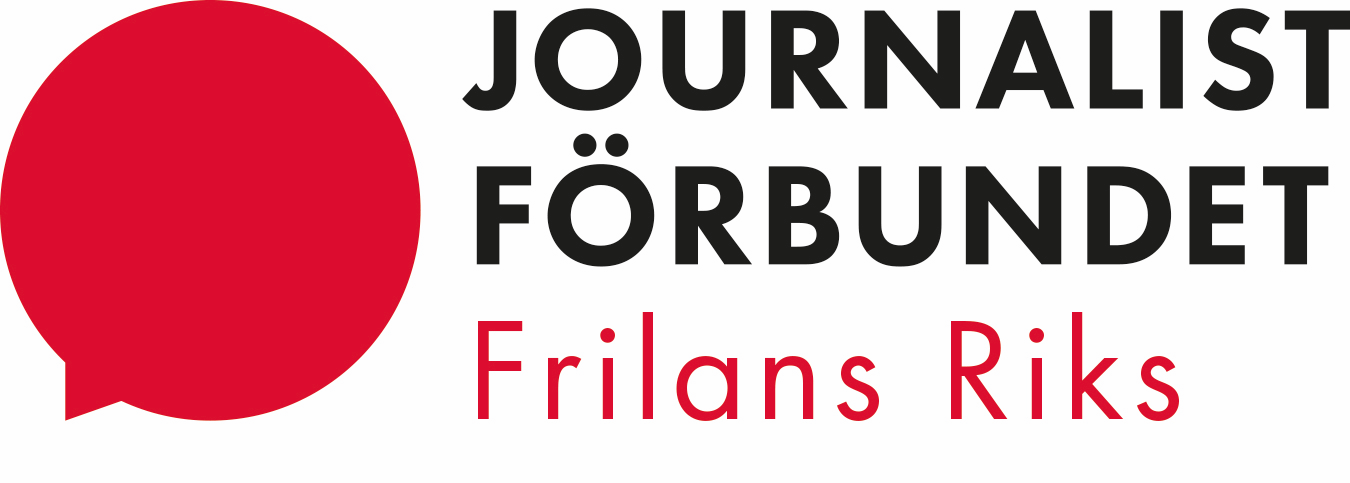 Protokoll möte 1, Frilans Riks arvodeskampanj, verksamhetsår 2022/2023Tid: fredagen den 26 augusti 2022, klockan 14.00-15.00 Plats: Digitalt möte på ZoomNärvarande: Gert Lundstedt Hasse Hedstström (lämnade mötet efter sin redovisning), Monica Atterberg, Ylva Berlin, Karin Kämsby, Marita Wass.

§ 1 Mötet öppnades § 2 Dagordningen fastställdesKonstaterades att beslut om Arvodeskampanjen fattas av Frilans Riks styrelse. Arvodesgruppen är rådgivande.§ 3 Val av sekreterare och justerare Till sekreterare valdes Karin Kämsby, till justerare valdes Marita Wass.§ 4 Rapporter om kampanjarbetet  Hasse redovisade resultatet av den enkät som Frilans Riks skickade ut till medlemmarna i december 2021 för att få veta hur frilansarvodena ser ut. Kulturtidskrifter betalar sämst, organisations- och branschpress bäst. Hasse återkommer med en utförlig redovisning till sektionerna. Marita redovisade sin undersökning av villkoren på LRF:s Tidningen Land. Uppskattningsvis hälften av materialet i tidningen kommer från frilansar. Jobben är mallade: 5000–6000 tecken plus fakta, 5–10 bilder (också mallade), klumparvode på 12 000 kronor ex moms som skribent och fotograf delar på. Ylva håller på med Travronden och har fått uppgift om deras frilansbudget samt en lista på 15 frilansar som troligen inte är med i Journalistförbundet. Travronden sluter individuella avtal med frilansarna. Gert berättade om avtalet som slutits med LO:s mediehus. Det omfattar åtta tidningar och är ett kollektivt avtal men inget kollektivavtal. Frilanskalkylatorn och frilansrekommendationen nämns i avtalet och ska följas vid arvodering. Det kom till tack vare arbetsplatsklubbens stöd.§ 5 Arvodeskampanjens fortsatta arbeteFöredragande: Gert. Tack vara avtalet med LO:s mediehus har vi fått någonting att hålla fram när vi för samtal med uppdragsgivare. Den fortsatta inriktningen är på större uppköpare, organisationspress och fackförbundspress till exempel inom Saco och TCO. En leveransbojkott vid något större evenemang är möjlig tack vare ett kongressbeslut från 2018 som innebär att förbundet kan ge strejkande frilansar ersättning ur konfliktkassan. § 6 Övriga frågorVi diskuterade huruvida Bonnier Locals ens anlitar några frilansar längre.
§ 7 Nästa möte
Den 7 oktober kl 9–10
§ 8 Mötet avslutades